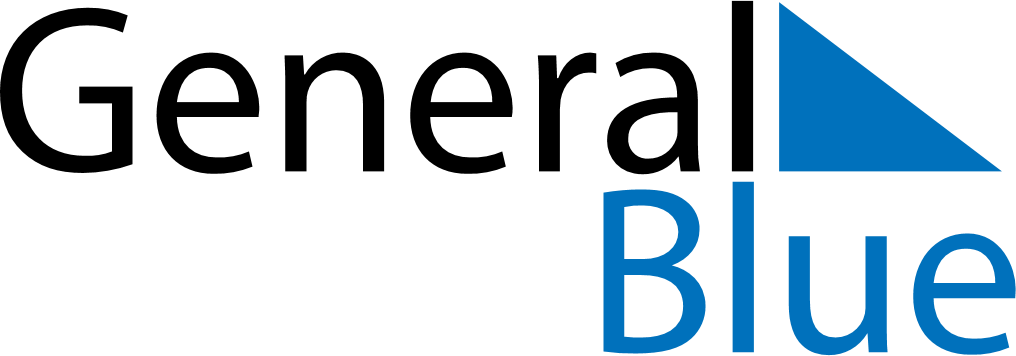 May 2024May 2024May 2024May 2024May 2024May 2024Cogo, Litoral, Equatorial GuineaCogo, Litoral, Equatorial GuineaCogo, Litoral, Equatorial GuineaCogo, Litoral, Equatorial GuineaCogo, Litoral, Equatorial GuineaCogo, Litoral, Equatorial GuineaSunday Monday Tuesday Wednesday Thursday Friday Saturday 1 2 3 4 Sunrise: 6:13 AM Sunset: 6:22 PM Daylight: 12 hours and 9 minutes. Sunrise: 6:13 AM Sunset: 6:22 PM Daylight: 12 hours and 9 minutes. Sunrise: 6:13 AM Sunset: 6:22 PM Daylight: 12 hours and 9 minutes. Sunrise: 6:13 AM Sunset: 6:22 PM Daylight: 12 hours and 9 minutes. 5 6 7 8 9 10 11 Sunrise: 6:13 AM Sunset: 6:22 PM Daylight: 12 hours and 9 minutes. Sunrise: 6:13 AM Sunset: 6:22 PM Daylight: 12 hours and 9 minutes. Sunrise: 6:12 AM Sunset: 6:22 PM Daylight: 12 hours and 9 minutes. Sunrise: 6:12 AM Sunset: 6:22 PM Daylight: 12 hours and 9 minutes. Sunrise: 6:12 AM Sunset: 6:22 PM Daylight: 12 hours and 9 minutes. Sunrise: 6:12 AM Sunset: 6:22 PM Daylight: 12 hours and 9 minutes. Sunrise: 6:12 AM Sunset: 6:22 PM Daylight: 12 hours and 9 minutes. 12 13 14 15 16 17 18 Sunrise: 6:12 AM Sunset: 6:22 PM Daylight: 12 hours and 9 minutes. Sunrise: 6:12 AM Sunset: 6:22 PM Daylight: 12 hours and 9 minutes. Sunrise: 6:12 AM Sunset: 6:22 PM Daylight: 12 hours and 9 minutes. Sunrise: 6:12 AM Sunset: 6:22 PM Daylight: 12 hours and 10 minutes. Sunrise: 6:12 AM Sunset: 6:22 PM Daylight: 12 hours and 10 minutes. Sunrise: 6:12 AM Sunset: 6:22 PM Daylight: 12 hours and 10 minutes. Sunrise: 6:12 AM Sunset: 6:22 PM Daylight: 12 hours and 10 minutes. 19 20 21 22 23 24 25 Sunrise: 6:12 AM Sunset: 6:22 PM Daylight: 12 hours and 10 minutes. Sunrise: 6:12 AM Sunset: 6:22 PM Daylight: 12 hours and 10 minutes. Sunrise: 6:12 AM Sunset: 6:22 PM Daylight: 12 hours and 10 minutes. Sunrise: 6:12 AM Sunset: 6:23 PM Daylight: 12 hours and 10 minutes. Sunrise: 6:12 AM Sunset: 6:23 PM Daylight: 12 hours and 10 minutes. Sunrise: 6:12 AM Sunset: 6:23 PM Daylight: 12 hours and 10 minutes. Sunrise: 6:12 AM Sunset: 6:23 PM Daylight: 12 hours and 10 minutes. 26 27 28 29 30 31 Sunrise: 6:13 AM Sunset: 6:23 PM Daylight: 12 hours and 10 minutes. Sunrise: 6:13 AM Sunset: 6:23 PM Daylight: 12 hours and 10 minutes. Sunrise: 6:13 AM Sunset: 6:23 PM Daylight: 12 hours and 10 minutes. Sunrise: 6:13 AM Sunset: 6:23 PM Daylight: 12 hours and 10 minutes. Sunrise: 6:13 AM Sunset: 6:24 PM Daylight: 12 hours and 10 minutes. Sunrise: 6:13 AM Sunset: 6:24 PM Daylight: 12 hours and 10 minutes. 